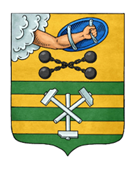 ПЕТРОЗАВОДСКИЙ ГОРОДСКОЙ СОВЕТ5 сессия 29 созываРЕШЕНИЕот 17 декабря 2021 г. № 29/5-53О награждении Почетной грамотой Петрозаводского городского Совета коллектива бюджетного учреждения «Национальный ансамбль песни и танца Карелии «Кантеле»В соответствии с пунктом 7 Положения «О Почетной грамоте Петрозаводского городского Совета», утвержденного Решением Петрозаводского городского Совета от 17.12.2002 № XXIV/XXX-400, на основании ходатайства директора бюджетного учреждения «Национальный ансамбль песни и танца Карелии «Кантеле» Петрозаводский городской СоветРЕШИЛ:Наградить Почетной грамотой Петрозаводского городского Совета коллектив бюджетного учреждения «Национальный ансамбль песни и танца Карелии «Кантеле» за многолетний добросовестный труд, существенный вклад в развитие национального единства, сохранение и популяризацию культурного наследия коренных народов Республики Карелия, реализацию различных проектов творческой направленности на территории Петрозаводского городского округа, значительные успехи в воспитании подрастающего поколения и  профессиональной деятельности.ПредседательПетрозаводского городского Совета                                             Н.И. Дрейзис